Google Calendar Daily AgendaMove over Siri & Cortana, Google Calendar can send your daily agenda daily @ 5AM!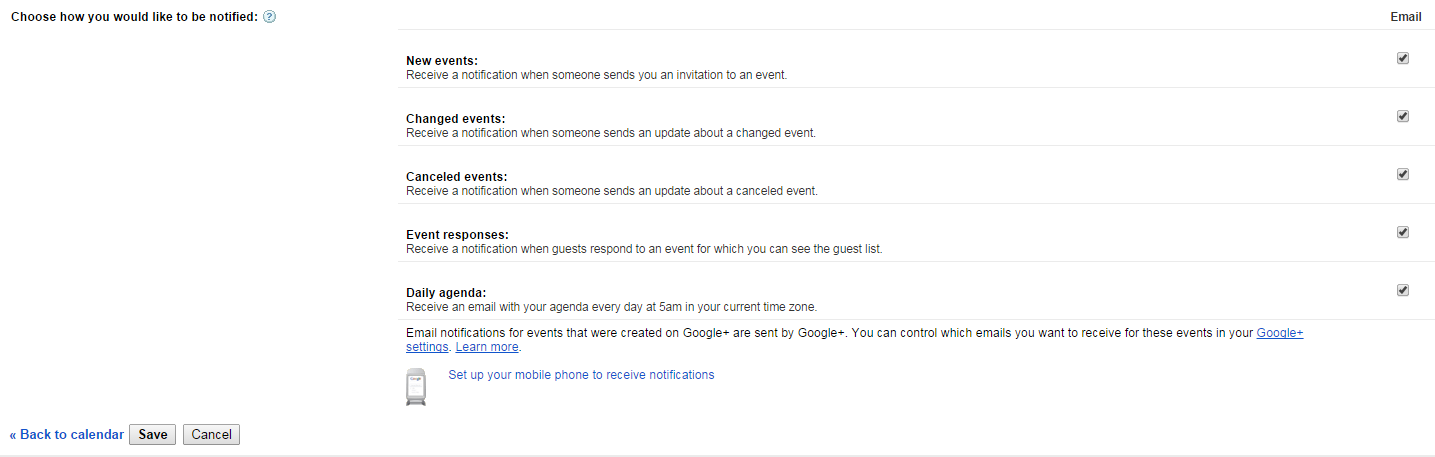 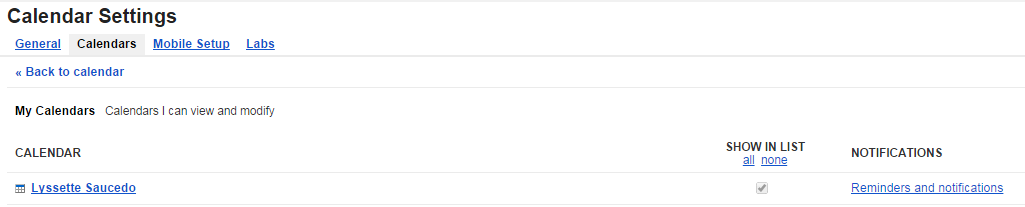 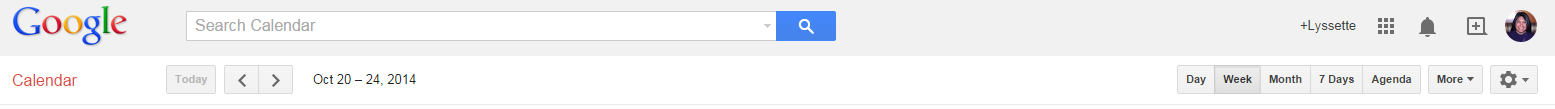 